Παρουσίαση του βιβλίου «Φιλοσοφικά Πορτρέτα» του Καθηγητή Φιλοσοφίας Αντώνη ΧατζημωϋσήΟ Δήμος Λαμιέων, ο Πολιτιστικός, Φιλοσοφικός και Επιστημονικός  Όμιλος Λαμίας «300», ο Σύνδεσμος Φιλολόγων Φθιώτιδας και η Δημοτική Πινακοθήκη «Αλέκος Κοντόπουλος» σας προσκαλούν στην παρουσίαση του βιβλίου «Φιλοσοφικά Πορτρέτα» του Αναπληρωτή Καθηγητή Σύγχρονης Φιλοσοφίας, Αντώνη Χατζημωϋσή.Η εκδήλωση θα πραγματοποιηθεί το Σάββατο 16 Δεκεμβρίου 2017 στις 7:00 το απόγευμα στην κεντρική αίθουσα της Δημοτικής Πινακοθήκης Λαμίας, ενώ το συγγραφέα του βιβλίου Αντώνη Χατζημωϋσή θα προλογίσουν ο Πρόεδρος του Ομίλου «300» Παναγιώτης Ιακωβής και η Έφορος της Δημοτικής Πινακοθήκης Λαμίας Έφη Παπαευθυμίου.Η είσοδος για το κοινό θα είναι ελεύθερη.Από το Γραφείο Τύπου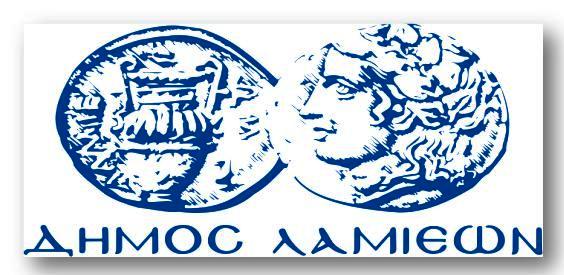 ΠΡΟΣ: ΜΜΕΔΗΜΟΣ ΛΑΜΙΕΩΝΓραφείου Τύπου& Επικοινωνίας                                          Λαμία, 14/12/2017